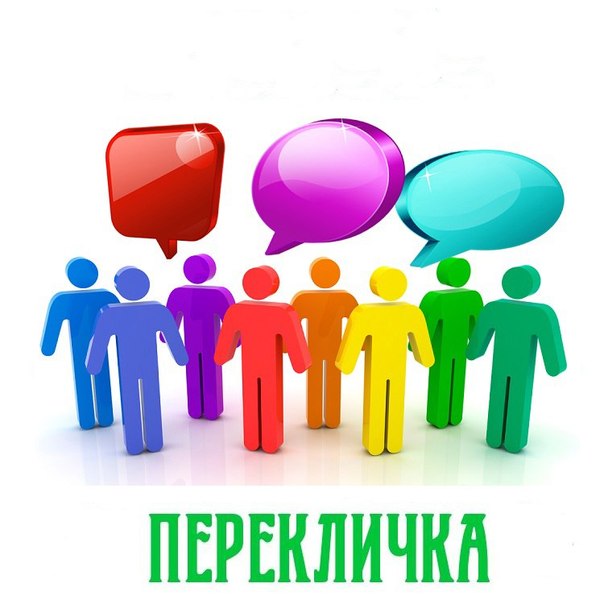 3о августа 2016 года в 10.00 час  состоится перекличка учащихся:С собой необходимо иметь бумагу и ручку.Администрация1а класскабинет  № 21б класскабинет  № 72а класскабинет  № 12б класскабинет  № 43а класскабинет  № 33б класскабинет  № 94а класскабинет  № 54б класскабинет  № 75а класскабинет  № 215б класскабинет  № 266а класскабинет  № 117а класскабинет  № 138а класскабинет  № 179а класскабинет  № 1910а класскабинет  № 2811а класскабинет  № 12